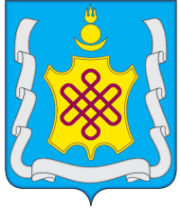     АДМИНИСТРАЦИЯ МУНИЦИПАЛЬНОГО РАЙОНА «АГИНСКИЙ РАЙОН»РАСПОРЯЖЕНИЕ «29» ноября 2022 г.                                                                                      № 415пгт. АгинскоеОб опубликовании извещения о приеме заявлений о намерении участвовать в аукционе на право заключения договора аренды земельного участка для индивидуального жилищного строительства, ведения личного подсобного хозяйства на территории сельских поселений, входящих в состав муниципального района «Агинский район», государственная собственность на который не разграниченаНа основании заявлений гр. Мункуева Л.Д., Мункуевой С.Б., Аргеевой Б.М., руководствуясь ст. 3.3. Федерального закона от 25 октября 2001 г. № 137-ФЗ «О введении в действие Земельного кодекса Российской Федерации», ст. 39.18 Земельного кодекса Российской Федерации, Законом Забайкальского края от 01.04.2009 г. №152-ЗЗК «О регулировании земельных отношений на территории Забайкальского края», 1. Разместить указанное в приложении к настоящему распоряжению извещение на официальном сайте администрации муниципального района «Агинский район» (www.aginsk.75.ru) в информационно-телекоммукационной сети «Интернет».2. Осуществлять прием заявлений в течение тридцати дней со дня опубликования указанного извещения отделу экономического развития и имущественных отношений администрации муниципального района «Агинский район».3. Контроль за исполнением настоящего распоряжения возложить на первого заместителя Главы муниципального района «Агинский район» Н.В. Бабужапова.4.  Настоящее распоряжение вступает в силу со дня его подписания.Глава муниципального района«Агинский район»							         Ж.В. ЖаповИзвещение	Отдел экономического развития и имущественных отношений администрации муниципального района «Агинский район» в соответствии со статьей 39.18 Земельного кодекса Российской Федерации, Законом Забайкальского края от 01.04.2009 г. №152-ЗЗК «О регулировании земельных отношений на территории Забайкальского края», сообщает о приеме заявлений о намерении участвовать в аукционе на право заключения договора аренды земельного участка.Сведения о земельных участках:Заявления о намерении участвовать в аукционе принимаются в Отдел экономического развития и имущественных отношений администрации муниципального района «Агинский район» по адресу: пгт. Агинское, ул. Базара Ринчино, 84, в рабочие дни с 08:45 до 18.00 часов, суббота, воскресенье – выходные дни, телефон для справок 8 (30 239) 3-75-62.	Дата начала приема заявлений – «29» ноября 2022 года.	Дата окончания приема заявлений – «28» декабря 2022 года.	К заявлению должны быть приложены копии удостоверяющих личность – для физических лиц, копии выписки из Единого государственного реестра юридических лиц -  для юридических лиц.	Настоящее извещение размещено на официальном сайте администрации муниципального района «Агинский район» в информационно-телекоммуникационной сети «Интернет».Приложение к распоряжению администрации муниципального района «Агинский район» от «29»  ноября  2022 г  № 415№Местоположение земельного участкаПлощадь, кв.м.Вид разрешенного использованияКадастровый (условный) номер земельного участка1Забайкальский край, Агинский район, с. Амитхаша, ул. Улиртуйская, б/н1200Для индивидуального жилищного строительства80:01:060101:ЗУ12Забайкальский край, Агинский район, с. Амитхаша, ул. Улиртуйская, б/н1200Для индивидуального жилищного строительства80:01:060101:ЗУ13Забайкальский край, Агинский район, с. Амитхаша, ул. Амитхашинская1200Для индивидуального жилищного строительства80:01:060101:ЗУ1